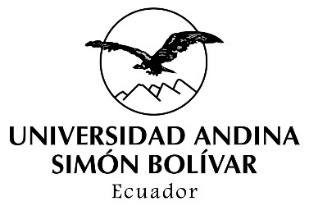 CENTRO DE INFORMACIÓN Y BIBLIOTECADISEÑO DE PROGRAMAS DE POSGRADOFORMULARIO DE SOLICITUD DE INFORMACIÓN AL CIBEsta solicitud debe ser llenada en conjunto con la coordinación del programa una vez que la Dirección General Académica haya aprobado el plan de estudios. La solicitud se remitirá oficialmente al CIB, una vez aprobado por el Comité de Coordinación Académica.El objetivo de este formulario es proporcionar a los Coordinadores de los programas de posgrado de la UASB-E una herramienta para precisar la información requerida por el CIB para elaborar un informe de investigación con los datos de la bibliografía específica de cada programa. DATOS DEL PROGRAMAÁrea académica:Nombre del programa: Tipo de programa: Doctorado: ___Maestría de investigación: ___ Maestría profesional: ___Especialización: ___ Nombre del Coordinador académico: Correo electrónico: Teléfonos: Oficina:	 	ext. 		Celular: Nombre del técnico responsable:Correo electrónico:Celular: Fecha de la solicitud:IDENTIFICACIÓN DE LAS TEMÁTICAS ESPECÍFICAS Utilizar palabras técnicas-clave en el ámbito del objeto de estudio del programa, que faciliten la búsqueda específica de fuentes bibliográficas.Consigne el listado de las asignaturas que desarrolla el programa.Consigne el listado de los temas relacionados con los contenidos mínimos de las asignaturas que contiene el Plan de Estudios.Enliste las líneas de investigación planificadas por el programa.Enliste temas importantes para el programa, que no conste en numerales anteriores.Utilizar términos compuestos de hasta tres palabras Elaborado octubre de 2013Actualizado: febrero 2021 DGA - CIBNota 2. El formulario lleno debe enviarse, por correo electrónico, a los siguientes destinatarios: Para:	enrique.abad@uasb.edu.ecCc.	edith.valle@uasb.edu.ecAsunto: Formulario CoordinadoresN°Asignaturas1234567891011121314N°AsignaturaContenidos mínimos1234567891011121314N°Otras temáticas12345